¡Extra, extra ! ¡Fake news !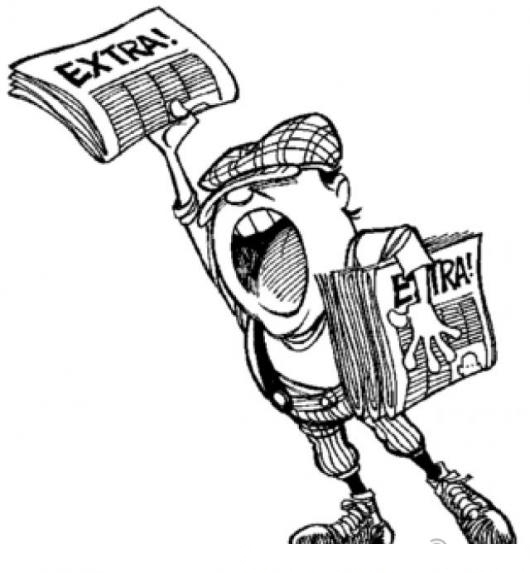 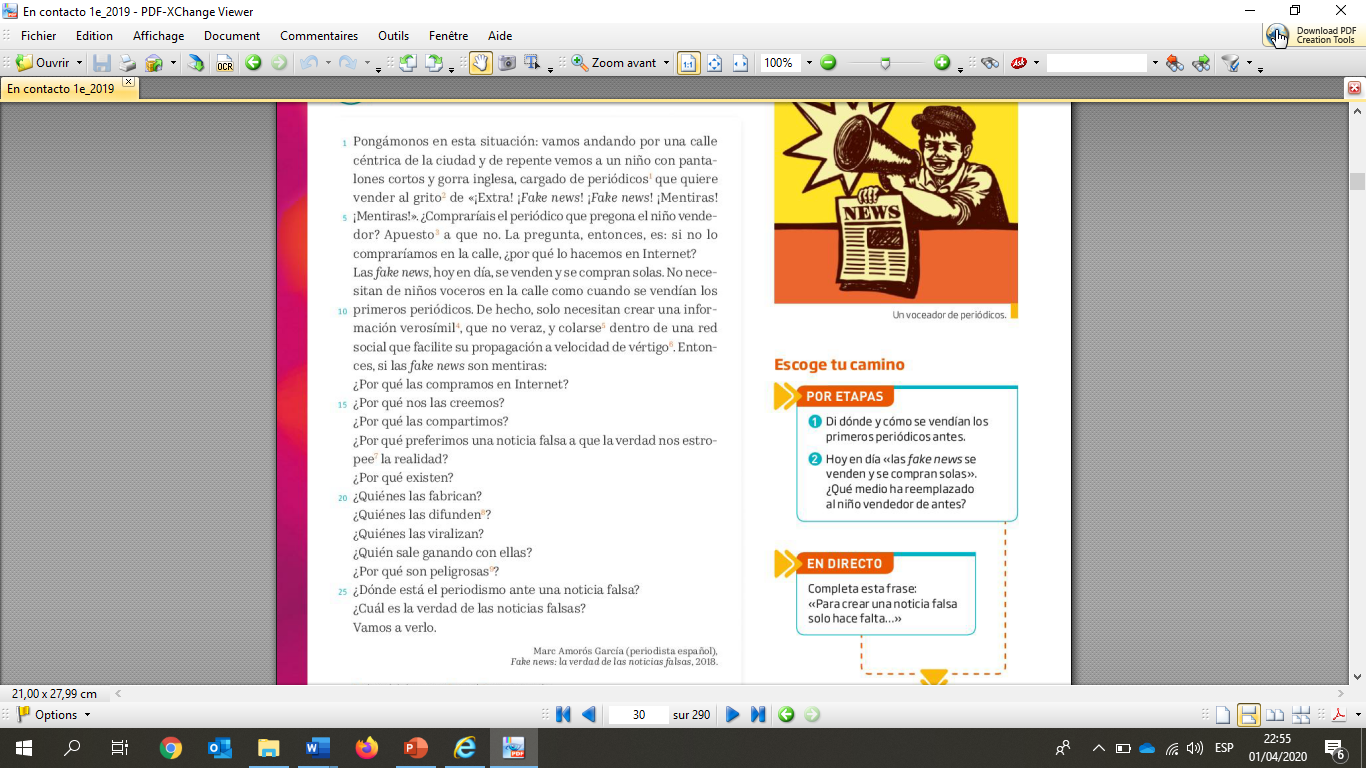 Chargé de journaux 2. Au cri  3. Apostar : parier4. creíble, que parece verdadero/a5. colarse : se faufiler 6. à une vitesse vertigineuse7. estropear. Gâcher 8. difundir : propager9. Ser peligroso/a : ser nocivo/aLee la guía contra las fake news de la policía nacional.Completa los consejos con el verbo que corresponde conjugado en imperativo 2PSSospechar – googlear – no compartir – contrastar - consultar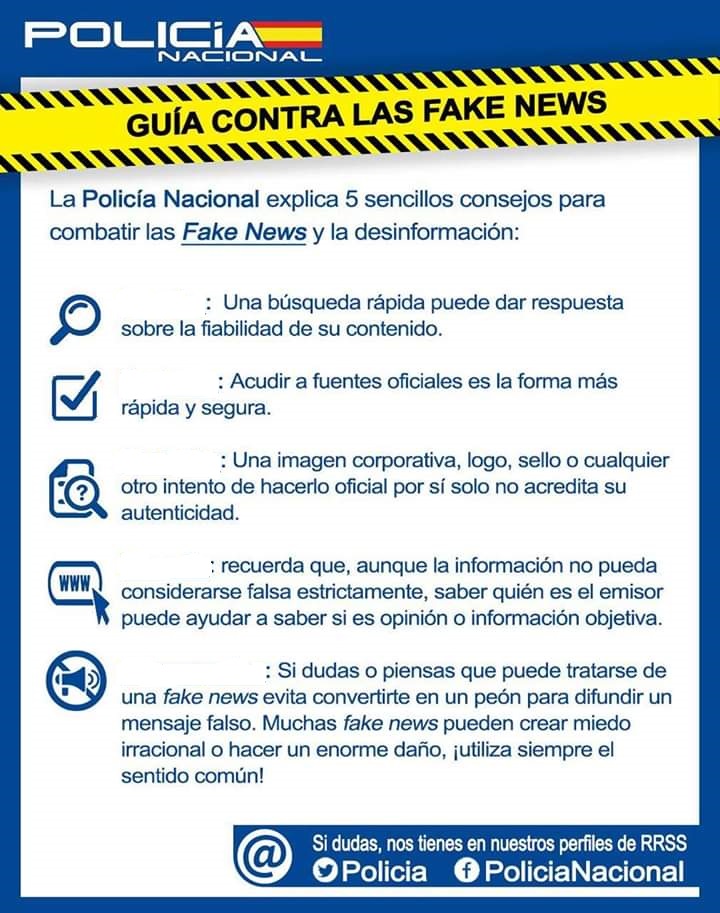 